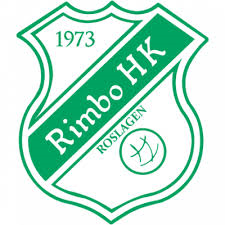 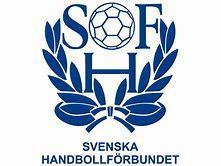 Rimbo HK Roslagen välkomnar (Lagnamn) till USM P/F..  Steg .. DatumMatcherna spelas i Sparbankshallen/Långsjöhallen i Rimbo. Vid Sparbankshallen finns laddplatser för elbil.I hallen finns kiosk med fika, toast och varmkorv mm. Det finns rymliga läktare.  Matcherna sänds via Handboll Play/Solidsport. Vi vill att ni skickar laguppställning, tröjfärg på ordinarie och reservställ senast Datum, till usm@rimbohk.com. Laguppställningar registreras av lagen i Profixio.Tävlingsansvarig är Namn, mobilnummer.Lagemblem  SpelschemaLogiRimbo IF hyr ut boende med gångavstånd till hallarna. Kontakta: kansli@rimboif.comTelefon: 0175-705 55.Rånäs Orienteringsklubb hyr ut boende, bilavstånd till hallarna. Kontakta: info@ranasok.seTelefon 070-234 7445.Johannesbergs slott, bilavstånd till hallarna. Kontakta: https://www.johannesbergsslott.se/Telefon: 08-514 101 90Mat Vi erbjuder mat från City Catering - lunch och middag på lördag samt lunch på söndag, kostnad 95 kr/person och måltid. Betalas via Swish/faktura lagvis för antal beställda måltider. Beställning senast DatumBeställning görs till usm@rimbohk.com Vänligen ange ev. allergier eller specialkost.Meny LördagLunch: Middag: SöndagLunch: Med reservation för ändringar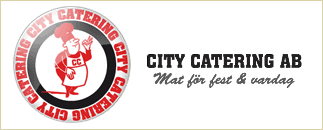 